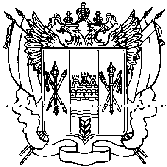 РОСТОВСКАЯ ОБЛАСТЬРЕМОНТНЕНСКИЙ  РАЙОНМУНИЦИПАЛЬНОЕ ОБРАЗОВАНИЕ«ПЕРВОМАЙСКОЕ СЕЛЬСКОЕ ПОСЕЛЕНИЕ»АДМИНИСТРАЦИЯ ПЕРВОМАЙСКОГО СЕЛЬСКОГО ПОСЕЛЕНИЯ        РАСПОРЯЖЕНИЕ  О проведении конкурса на замещение вакантной должности муниципальной службы администрации Первомайского сельского поселения и включении в кадровый резерв  для замещения вакантной должности муниципальной службы         Руководствуясь статьей 17 Федерального Закона от 02.03.2007 года № 25-ФЗ «О муниципальной службе в Российской Федерации», № 786-ЗС от 09.10.2007 "О муниципальной службе в Ростовской области",  Уставом  муниципального образования «Первомайское сельское поселение», Решением Собрания депутатов Первомайского сельского поселения от 17.12.2010 №  73 «Об утверждении Положения о порядке проведения конкурса на замещение вакантной должности муниципальной службы в Администрации Первомайского сельского поселения»,Провести 10 июня 2013 года в 14.00 в администрации Первомайского сельского поселения  конкурс на замещение вакантной должности муниципальной службы специалиста по работе с молодежью администрации Первомайского сельского поселения.Определить, что граждане, подавшие заявления на участие в конкурсе должны соответствовать требованиям Положения о квалификационных требованиях для замещений должностей муниципальной службы в Администрации Первомайского сельского поселения, утвержденного Постановлением  от 27.12.2010 года № 44. Опубликовать в районной газете «Рассвет » объявление о проведении конкурса.4. Контроль за выполнением настоящего распоряжения возложить на специалиста администрации Первомайского сельского поселения  Кислицину Л.И.Глава Первомайского сельского поселения                                         В.Ф. Шептухин06  мая   2013 года     №  18с. Первомайское